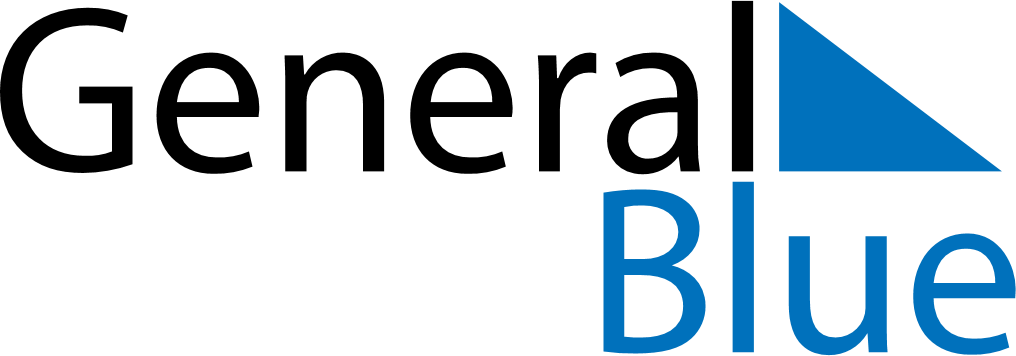 Daily Planner March 2, 2026 - March 8, 2026Daily Planner March 2, 2026 - March 8, 2026Daily Planner March 2, 2026 - March 8, 2026Daily Planner March 2, 2026 - March 8, 2026Daily Planner March 2, 2026 - March 8, 2026Daily Planner March 2, 2026 - March 8, 2026Daily Planner March 2, 2026 - March 8, 2026Daily Planner MondayMar 02TuesdayMar 03WednesdayMar 04ThursdayMar 05FridayMar 06 SaturdayMar 07 SundayMar 08MorningAfternoonEvening